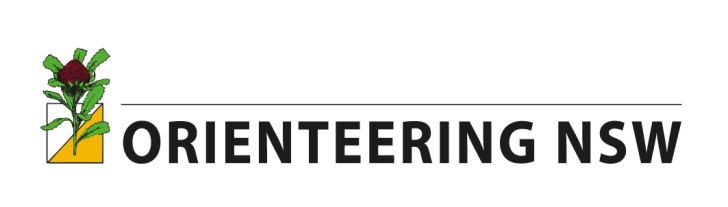 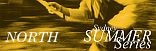 SYDNEY SUMMER SERIES25th Anniversary Event – Boronia ParkWed 3 February, 2016It is the 25th season of the Sydney Summer Series and to celebrate the milestone we’re going to kick it “old school” and replicate our 1991 first event.The location is one of the original venues (Boronia Park, corner of Park & Ryde Roads, Hunters Hill), and the two course options are:A 30-checkpoint score event run exactly the same as the normal, weekly Sydney Summer Series rounds (start any time from 4.30-6.45pm).ORA 7km line course (12 controls) with a mass start at 6pm. This will be the 25th Anniversary Cup event. Trophies will be presented to the fastest female and male in this category.Pre-entry for the Anniversary Cup line course is through Eventor. Results from both courses will be included in the usual SSS point score tables. The SSS has grown from five events with an average of 29 participants, to an annual series of 26 events each Wednesday across daylight saving – and with an average turnout of 200. Thirty people from the 1991 series are still active.The Sydney Summer Series showcases the best parks, reserves, bush tracks and harbour foreshores in a 45-minute navigational challenge that anyone can do. Participants range in age from 10-80.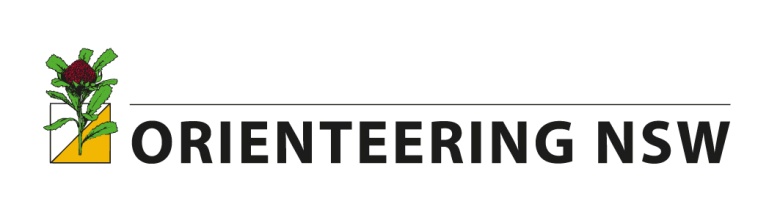 